客戶資訊 Customer Profile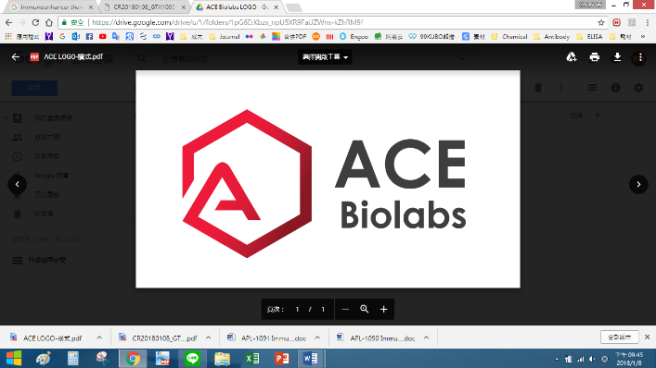 客戶資訊 Customer Profile客戶資訊 Customer Profile客戶資訊 Customer Profile客戶資訊 Customer Profile客戶資訊 Customer Profile客戶資訊 Customer Profile客戶資訊 Customer Profile客戶資訊 Customer Profile客戶資訊 Customer Profile機構/學校單位系所機構/學校單位系所主持人主持人主持人聯絡人聯絡人連絡電話/分機連絡電話/分機連絡電話/分機E-mailE-mail寄送資訊 Shipping information寄送資訊 Shipping information寄送資訊 Shipping information寄送資訊 Shipping information寄送資訊 Shipping information寄送資訊 Shipping information寄送資訊 Shipping information寄送資訊 Shipping information寄送資訊 Shipping information寄送資訊 Shipping information寄送單位寄送單位收件人收件人收件人地址地址聯絡電話/分機聯絡電話/分機發票抬頭/統一編號發票抬頭/統一編號隨貨附發票隨貨附發票隨貨附發票二聯       三聯二聯       三聯抗原資訊 Antigen Information抗原資訊 Antigen Information抗原資訊 Antigen Information抗原資訊 Antigen Information抗原資訊 Antigen Information抗原資訊 Antigen Information抗原資訊 Antigen Information抗原資訊 Antigen Information抗原資訊 Antigen Information抗原資訊 Antigen Information抗原蛋白質胜肽 Other (醣類、化學藥品)*如是醣類、化學小分子，請先與技術人員討論。蛋白質胜肽 Other (醣類、化學藥品)*如是醣類、化學小分子，請先與技術人員討論。蛋白質胜肽 Other (醣類、化學藥品)*如是醣類、化學小分子，請先與技術人員討論。抗原特性抗原特性抗原特性□無 □HA-Tag □His-Tag □Other_______□無 □磷酸化 □甲基化 □Other_______□無 □HA-Tag □His-Tag □Other_______□無 □磷酸化 □甲基化 □Other_______□無 □HA-Tag □His-Tag □Other_______□無 □磷酸化 □甲基化 □Other_______兔多株抗體客製專案資訊 Custom Antibody Service   兔多株抗體客製專案資訊 Custom Antibody Service   兔多株抗體客製專案資訊 Custom Antibody Service   兔多株抗體客製專案資訊 Custom Antibody Service   兔多株抗體客製專案資訊 Custom Antibody Service   兔多株抗體客製專案資訊 Custom Antibody Service   兔多株抗體客製專案資訊 Custom Antibody Service   兔多株抗體客製專案資訊 Custom Antibody Service   兔多株抗體客製專案資訊 Custom Antibody Service   兔多株抗體客製專案資訊 Custom Antibody Service   服務內容內容內容內容內容內容內容內容工作天數抗原位預測委託者提供核酸或蛋白質完整序列，由我方人員分析專屬epitope委託者提供核酸或蛋白質完整序列，由我方人員分析專屬epitope委託者提供核酸或蛋白質完整序列，由我方人員分析專屬epitope委託者提供核酸或蛋白質完整序列，由我方人員分析專屬epitope委託者提供核酸或蛋白質完整序列，由我方人員分析專屬epitope委託者提供核酸或蛋白質完整序列，由我方人員分析專屬epitope委託者提供核酸或蛋白質完整序列，由我方人員分析專屬epitope委託者提供核酸或蛋白質完整序列，由我方人員分析專屬epitope3天抗原蛋白質蛋白質客戶提供 : 請提供詳細蛋白資訊 (SDS-PAGE、濃度；純度等)委託表現 : 其他服務表單說明客戶提供 : 請提供詳細蛋白資訊 (SDS-PAGE、濃度；純度等)委託表現 : 其他服務表單說明客戶提供 : 請提供詳細蛋白資訊 (SDS-PAGE、濃度；純度等)委託表現 : 其他服務表單說明客戶提供 : 請提供詳細蛋白資訊 (SDS-PAGE、濃度；純度等)委託表現 : 其他服務表單說明客戶提供 : 請提供詳細蛋白資訊 (SDS-PAGE、濃度；純度等)委託表現 : 其他服務表單說明客戶提供 : 請提供詳細蛋白資訊 (SDS-PAGE、濃度；純度等)委託表現 : 其他服務表單說明依狀況抗原胜肽胜肽客戶提供 : 請提供純度>85%，10mg委託合成 : 純度> 90%，10mg，並提供HPLC+MS資料客戶提供 : 請提供純度>85%，10mg委託合成 : 純度> 90%，10mg，並提供HPLC+MS資料客戶提供 : 請提供純度>85%，10mg委託合成 : 純度> 90%，10mg，並提供HPLC+MS資料客戶提供 : 請提供純度>85%，10mg委託合成 : 純度> 90%，10mg，並提供HPLC+MS資料客戶提供 : 請提供純度>85%，10mg委託合成 : 純度> 90%，10mg，並提供HPLC+MS資料客戶提供 : 請提供純度>85%，10mg委託合成 : 純度> 90%，10mg，並提供HPLC+MS資料依狀況抗原OtherOther依狀況動物免疫免疫隻數 免疫隻數 標準兔2隻。增加____隻，_______元/隻標準兔2隻。增加____隻，_______元/隻標準兔2隻。增加____隻，_______元/隻標準兔2隻。增加____隻，_______元/隻標準兔2隻。增加____隻，_______元/隻標準兔2隻。增加____隻，_______元/隻70天動物免疫免疫次數 免疫次數 標準5次。   增加____次，_______元/次標準5次。   增加____次，_______元/次標準5次。   增加____次，_______元/次標準5次。   增加____次，_______元/次標準5次。   增加____次，_______元/次標準5次。   增加____次，_______元/次70天動物免疫*第四次免役後，會提供各1 ml血清給委託人自行測試，委託人須在收貨後一星期內確認選購兔子編號。*第四次免役後，會提供各1 ml血清給委託人自行測試，委託人須在收貨後一星期內確認選購兔子編號。*第四次免役後，會提供各1 ml血清給委託人自行測試，委託人須在收貨後一星期內確認選購兔子編號。*第四次免役後，會提供各1 ml血清給委託人自行測試，委託人須在收貨後一星期內確認選購兔子編號。*第四次免役後，會提供各1 ml血清給委託人自行測試，委託人須在收貨後一星期內確認選購兔子編號。*第四次免役後，會提供各1 ml血清給委託人自行測試，委託人須在收貨後一星期內確認選購兔子編號。*第四次免役後，會提供各1 ml血清給委託人自行測試，委託人須在收貨後一星期內確認選購兔子編號。*第四次免役後，會提供各1 ml血清給委託人自行測試，委託人須在收貨後一星期內確認選購兔子編號。70天出貨規格抗原抗原免疫完，剩餘抗原全數交還給委託人免疫完，剩餘抗原全數交還給委託人免疫完，剩餘抗原全數交還給委託人免疫完，剩餘抗原全數交還給委託人免疫完，剩餘抗原全數交還給委託人免疫完，剩餘抗原全數交還給委託人免疫完，剩餘抗原全數交還給委託人出貨規格免疫血清免疫血清標準出貨 : 一隻兔血清50ml+力價檢測報告  採全血 ______ml，增加____隻，_______元/隻+力價檢測報告標準出貨 : 一隻兔血清50ml+力價檢測報告  採全血 ______ml，增加____隻，_______元/隻+力價檢測報告標準出貨 : 一隻兔血清50ml+力價檢測報告  採全血 ______ml，增加____隻，_______元/隻+力價檢測報告標準出貨 : 一隻兔血清50ml+力價檢測報告  採全血 ______ml，增加____隻，_______元/隻+力價檢測報告標準出貨 : 一隻兔血清50ml+力價檢測報告  採全血 ______ml，增加____隻，_______元/隻+力價檢測報告標準出貨 : 一隻兔血清50ml+力價檢測報告  採全血 ______ml，增加____隻，_______元/隻+力價檢測報告標準出貨 : 一隻兔血清50ml+力價檢測報告  採全血 ______ml，增加____隻，_______元/隻+力價檢測報告出貨規格抗體純化抗體純化Protein A/G 純化 :  <10ml ,  10-20ml (請圈選)  [>20 ml 另開專案報價]抗原親和性管住純化 : <10ml ,  10-20ml (請圈選)  [>20 ml 另開專案報價]Protein A/G 純化 :  <10ml ,  10-20ml (請圈選)  [>20 ml 另開專案報價]抗原親和性管住純化 : <10ml ,  10-20ml (請圈選)  [>20 ml 另開專案報價]Protein A/G 純化 :  <10ml ,  10-20ml (請圈選)  [>20 ml 另開專案報價]抗原親和性管住純化 : <10ml ,  10-20ml (請圈選)  [>20 ml 另開專案報價]Protein A/G 純化 :  <10ml ,  10-20ml (請圈選)  [>20 ml 另開專案報價]抗原親和性管住純化 : <10ml ,  10-20ml (請圈選)  [>20 ml 另開專案報價]Protein A/G 純化 :  <10ml ,  10-20ml (請圈選)  [>20 ml 另開專案報價]抗原親和性管住純化 : <10ml ,  10-20ml (請圈選)  [>20 ml 另開專案報價]Protein A/G 純化 :  <10ml ,  10-20ml (請圈選)  [>20 ml 另開專案報價]抗原親和性管住純化 : <10ml ,  10-20ml (請圈選)  [>20 ml 另開專案報價]7天2-3周出貨規格抗體修飾抗體修飾□HRP  □AP  □螢光_______  □Other□HRP  □AP  □螢光_______  □Other□HRP  □AP  □螢光_______  □Other□HRP  □AP  □螢光_______  □Other□HRP  □AP  □螢光_______  □Other□HRP  □AP  □螢光_______  □Other1-2周其他需求由委託人提供，於免疫過程中造成動物死亡或免疫失敗，委託人不可要求本公司賠償抗原之使用量與費用。免疫過程中如有出現非技術性異狀或不可抗拒之外力狀況，本公司技術部有權暫時中止委託案，待與委託者釐清問題才可開啟委託案(限一星期內回覆)，若經技術部評估此案需提前終止，委託者不需支付費用；若由委託者提前解除委託，需支付三分之一的費用。力價保證標準僅限於免疫之抗原，無法保證實際操作之樣品的結果。力價保證標準 : 胜肽免疫Dot blot檢測胜肽抗原0.1ug 效價>1:4000，蛋白免疫WB檢測蛋白抗原0.1ug 效價>1:10000。如客戶自行提供樣品，因純度跟抗原設計，不在力價保證範圍。由委託人提供，於免疫過程中造成動物死亡或免疫失敗，委託人不可要求本公司賠償抗原之使用量與費用。免疫過程中如有出現非技術性異狀或不可抗拒之外力狀況，本公司技術部有權暫時中止委託案，待與委託者釐清問題才可開啟委託案(限一星期內回覆)，若經技術部評估此案需提前終止，委託者不需支付費用；若由委託者提前解除委託，需支付三分之一的費用。力價保證標準僅限於免疫之抗原，無法保證實際操作之樣品的結果。力價保證標準 : 胜肽免疫Dot blot檢測胜肽抗原0.1ug 效價>1:4000，蛋白免疫WB檢測蛋白抗原0.1ug 效價>1:10000。如客戶自行提供樣品，因純度跟抗原設計，不在力價保證範圍。由委託人提供，於免疫過程中造成動物死亡或免疫失敗，委託人不可要求本公司賠償抗原之使用量與費用。免疫過程中如有出現非技術性異狀或不可抗拒之外力狀況，本公司技術部有權暫時中止委託案，待與委託者釐清問題才可開啟委託案(限一星期內回覆)，若經技術部評估此案需提前終止，委託者不需支付費用；若由委託者提前解除委託，需支付三分之一的費用。力價保證標準僅限於免疫之抗原，無法保證實際操作之樣品的結果。力價保證標準 : 胜肽免疫Dot blot檢測胜肽抗原0.1ug 效價>1:4000，蛋白免疫WB檢測蛋白抗原0.1ug 效價>1:10000。如客戶自行提供樣品，因純度跟抗原設計，不在力價保證範圍。由委託人提供，於免疫過程中造成動物死亡或免疫失敗，委託人不可要求本公司賠償抗原之使用量與費用。免疫過程中如有出現非技術性異狀或不可抗拒之外力狀況，本公司技術部有權暫時中止委託案，待與委託者釐清問題才可開啟委託案(限一星期內回覆)，若經技術部評估此案需提前終止，委託者不需支付費用；若由委託者提前解除委託，需支付三分之一的費用。力價保證標準僅限於免疫之抗原，無法保證實際操作之樣品的結果。力價保證標準 : 胜肽免疫Dot blot檢測胜肽抗原0.1ug 效價>1:4000，蛋白免疫WB檢測蛋白抗原0.1ug 效價>1:10000。如客戶自行提供樣品，因純度跟抗原設計，不在力價保證範圍。由委託人提供，於免疫過程中造成動物死亡或免疫失敗，委託人不可要求本公司賠償抗原之使用量與費用。免疫過程中如有出現非技術性異狀或不可抗拒之外力狀況，本公司技術部有權暫時中止委託案，待與委託者釐清問題才可開啟委託案(限一星期內回覆)，若經技術部評估此案需提前終止，委託者不需支付費用；若由委託者提前解除委託，需支付三分之一的費用。力價保證標準僅限於免疫之抗原，無法保證實際操作之樣品的結果。力價保證標準 : 胜肽免疫Dot blot檢測胜肽抗原0.1ug 效價>1:4000，蛋白免疫WB檢測蛋白抗原0.1ug 效價>1:10000。如客戶自行提供樣品，因純度跟抗原設計，不在力價保證範圍。由委託人提供，於免疫過程中造成動物死亡或免疫失敗，委託人不可要求本公司賠償抗原之使用量與費用。免疫過程中如有出現非技術性異狀或不可抗拒之外力狀況，本公司技術部有權暫時中止委託案，待與委託者釐清問題才可開啟委託案(限一星期內回覆)，若經技術部評估此案需提前終止，委託者不需支付費用；若由委託者提前解除委託，需支付三分之一的費用。力價保證標準僅限於免疫之抗原，無法保證實際操作之樣品的結果。力價保證標準 : 胜肽免疫Dot blot檢測胜肽抗原0.1ug 效價>1:4000，蛋白免疫WB檢測蛋白抗原0.1ug 效價>1:10000。如客戶自行提供樣品，因純度跟抗原設計，不在力價保證範圍。由委託人提供，於免疫過程中造成動物死亡或免疫失敗，委託人不可要求本公司賠償抗原之使用量與費用。免疫過程中如有出現非技術性異狀或不可抗拒之外力狀況，本公司技術部有權暫時中止委託案，待與委託者釐清問題才可開啟委託案(限一星期內回覆)，若經技術部評估此案需提前終止，委託者不需支付費用；若由委託者提前解除委託，需支付三分之一的費用。力價保證標準僅限於免疫之抗原，無法保證實際操作之樣品的結果。力價保證標準 : 胜肽免疫Dot blot檢測胜肽抗原0.1ug 效價>1:4000，蛋白免疫WB檢測蛋白抗原0.1ug 效價>1:10000。如客戶自行提供樣品，因純度跟抗原設計，不在力價保證範圍。由委託人提供，於免疫過程中造成動物死亡或免疫失敗，委託人不可要求本公司賠償抗原之使用量與費用。免疫過程中如有出現非技術性異狀或不可抗拒之外力狀況，本公司技術部有權暫時中止委託案，待與委託者釐清問題才可開啟委託案(限一星期內回覆)，若經技術部評估此案需提前終止，委託者不需支付費用；若由委託者提前解除委託，需支付三分之一的費用。力價保證標準僅限於免疫之抗原，無法保證實際操作之樣品的結果。力價保證標準 : 胜肽免疫Dot blot檢測胜肽抗原0.1ug 效價>1:4000，蛋白免疫WB檢測蛋白抗原0.1ug 效價>1:10000。如客戶自行提供樣品，因純度跟抗原設計，不在力價保證範圍。由委託人提供，於免疫過程中造成動物死亡或免疫失敗，委託人不可要求本公司賠償抗原之使用量與費用。免疫過程中如有出現非技術性異狀或不可抗拒之外力狀況，本公司技術部有權暫時中止委託案，待與委託者釐清問題才可開啟委託案(限一星期內回覆)，若經技術部評估此案需提前終止，委託者不需支付費用；若由委託者提前解除委託，需支付三分之一的費用。力價保證標準僅限於免疫之抗原，無法保證實際操作之樣品的結果。力價保證標準 : 胜肽免疫Dot blot檢測胜肽抗原0.1ug 效價>1:4000，蛋白免疫WB檢測蛋白抗原0.1ug 效價>1:10000。如客戶自行提供樣品，因純度跟抗原設計，不在力價保證範圍。服務專案價由委託人提供，於免疫過程中造成動物死亡或免疫失敗，委託人不可要求本公司賠償抗原之使用量與費用。免疫過程中如有出現非技術性異狀或不可抗拒之外力狀況，本公司技術部有權暫時中止委託案，待與委託者釐清問題才可開啟委託案(限一星期內回覆)，若經技術部評估此案需提前終止，委託者不需支付費用；若由委託者提前解除委託，需支付三分之一的費用。力價保證標準僅限於免疫之抗原，無法保證實際操作之樣品的結果。力價保證標準 : 胜肽免疫Dot blot檢測胜肽抗原0.1ug 效價>1:4000，蛋白免疫WB檢測蛋白抗原0.1ug 效價>1:10000。如客戶自行提供樣品，因純度跟抗原設計，不在力價保證範圍。由委託人提供，於免疫過程中造成動物死亡或免疫失敗，委託人不可要求本公司賠償抗原之使用量與費用。免疫過程中如有出現非技術性異狀或不可抗拒之外力狀況，本公司技術部有權暫時中止委託案，待與委託者釐清問題才可開啟委託案(限一星期內回覆)，若經技術部評估此案需提前終止，委託者不需支付費用；若由委託者提前解除委託，需支付三分之一的費用。力價保證標準僅限於免疫之抗原，無法保證實際操作之樣品的結果。力價保證標準 : 胜肽免疫Dot blot檢測胜肽抗原0.1ug 效價>1:4000，蛋白免疫WB檢測蛋白抗原0.1ug 效價>1:10000。如客戶自行提供樣品，因純度跟抗原設計，不在力價保證範圍。由委託人提供，於免疫過程中造成動物死亡或免疫失敗，委託人不可要求本公司賠償抗原之使用量與費用。免疫過程中如有出現非技術性異狀或不可抗拒之外力狀況，本公司技術部有權暫時中止委託案，待與委託者釐清問題才可開啟委託案(限一星期內回覆)，若經技術部評估此案需提前終止，委託者不需支付費用；若由委託者提前解除委託，需支付三分之一的費用。力價保證標準僅限於免疫之抗原，無法保證實際操作之樣品的結果。力價保證標準 : 胜肽免疫Dot blot檢測胜肽抗原0.1ug 效價>1:4000，蛋白免疫WB檢測蛋白抗原0.1ug 效價>1:10000。如客戶自行提供樣品，因純度跟抗原設計，不在力價保證範圍。由委託人提供，於免疫過程中造成動物死亡或免疫失敗，委託人不可要求本公司賠償抗原之使用量與費用。免疫過程中如有出現非技術性異狀或不可抗拒之外力狀況，本公司技術部有權暫時中止委託案，待與委託者釐清問題才可開啟委託案(限一星期內回覆)，若經技術部評估此案需提前終止，委託者不需支付費用；若由委託者提前解除委託，需支付三分之一的費用。力價保證標準僅限於免疫之抗原，無法保證實際操作之樣品的結果。力價保證標準 : 胜肽免疫Dot blot檢測胜肽抗原0.1ug 效價>1:4000，蛋白免疫WB檢測蛋白抗原0.1ug 效價>1:10000。如客戶自行提供樣品，因純度跟抗原設計，不在力價保證範圍。由委託人提供，於免疫過程中造成動物死亡或免疫失敗，委託人不可要求本公司賠償抗原之使用量與費用。免疫過程中如有出現非技術性異狀或不可抗拒之外力狀況，本公司技術部有權暫時中止委託案，待與委託者釐清問題才可開啟委託案(限一星期內回覆)，若經技術部評估此案需提前終止，委託者不需支付費用；若由委託者提前解除委託，需支付三分之一的費用。力價保證標準僅限於免疫之抗原，無法保證實際操作之樣品的結果。力價保證標準 : 胜肽免疫Dot blot檢測胜肽抗原0.1ug 效價>1:4000，蛋白免疫WB檢測蛋白抗原0.1ug 效價>1:10000。如客戶自行提供樣品，因純度跟抗原設計，不在力價保證範圍。由委託人提供，於免疫過程中造成動物死亡或免疫失敗，委託人不可要求本公司賠償抗原之使用量與費用。免疫過程中如有出現非技術性異狀或不可抗拒之外力狀況，本公司技術部有權暫時中止委託案，待與委託者釐清問題才可開啟委託案(限一星期內回覆)，若經技術部評估此案需提前終止，委託者不需支付費用；若由委託者提前解除委託，需支付三分之一的費用。力價保證標準僅限於免疫之抗原，無法保證實際操作之樣品的結果。力價保證標準 : 胜肽免疫Dot blot檢測胜肽抗原0.1ug 效價>1:4000，蛋白免疫WB檢測蛋白抗原0.1ug 效價>1:10000。如客戶自行提供樣品，因純度跟抗原設計，不在力價保證範圍。由委託人提供，於免疫過程中造成動物死亡或免疫失敗，委託人不可要求本公司賠償抗原之使用量與費用。免疫過程中如有出現非技術性異狀或不可抗拒之外力狀況，本公司技術部有權暫時中止委託案，待與委託者釐清問題才可開啟委託案(限一星期內回覆)，若經技術部評估此案需提前終止，委託者不需支付費用；若由委託者提前解除委託，需支付三分之一的費用。力價保證標準僅限於免疫之抗原，無法保證實際操作之樣品的結果。力價保證標準 : 胜肽免疫Dot blot檢測胜肽抗原0.1ug 效價>1:4000，蛋白免疫WB檢測蛋白抗原0.1ug 效價>1:10000。如客戶自行提供樣品，因純度跟抗原設計，不在力價保證範圍。由委託人提供，於免疫過程中造成動物死亡或免疫失敗，委託人不可要求本公司賠償抗原之使用量與費用。免疫過程中如有出現非技術性異狀或不可抗拒之外力狀況，本公司技術部有權暫時中止委託案，待與委託者釐清問題才可開啟委託案(限一星期內回覆)，若經技術部評估此案需提前終止，委託者不需支付費用；若由委託者提前解除委託，需支付三分之一的費用。力價保證標準僅限於免疫之抗原，無法保證實際操作之樣品的結果。力價保證標準 : 胜肽免疫Dot blot檢測胜肽抗原0.1ug 效價>1:4000，蛋白免疫WB檢測蛋白抗原0.1ug 效價>1:10000。如客戶自行提供樣品，因純度跟抗原設計，不在力價保證範圍。由委託人提供，於免疫過程中造成動物死亡或免疫失敗，委託人不可要求本公司賠償抗原之使用量與費用。免疫過程中如有出現非技術性異狀或不可抗拒之外力狀況，本公司技術部有權暫時中止委託案，待與委託者釐清問題才可開啟委託案(限一星期內回覆)，若經技術部評估此案需提前終止，委託者不需支付費用；若由委託者提前解除委託，需支付三分之一的費用。力價保證標準僅限於免疫之抗原，無法保證實際操作之樣品的結果。力價保證標準 : 胜肽免疫Dot blot檢測胜肽抗原0.1ug 效價>1:4000，蛋白免疫WB檢測蛋白抗原0.1ug 效價>1:10000。如客戶自行提供樣品，因純度跟抗原設計，不在力價保證範圍。由委託人提供，於免疫過程中造成動物死亡或免疫失敗，委託人不可要求本公司賠償抗原之使用量與費用。免疫過程中如有出現非技術性異狀或不可抗拒之外力狀況，本公司技術部有權暫時中止委託案，待與委託者釐清問題才可開啟委託案(限一星期內回覆)，若經技術部評估此案需提前終止，委託者不需支付費用；若由委託者提前解除委託，需支付三分之一的費用。力價保證標準僅限於免疫之抗原，無法保證實際操作之樣品的結果。力價保證標準 : 胜肽免疫Dot blot檢測胜肽抗原0.1ug 效價>1:4000，蛋白免疫WB檢測蛋白抗原0.1ug 效價>1:10000。如客戶自行提供樣品，因純度跟抗原設計，不在力價保證範圍。由委託人提供，於免疫過程中造成動物死亡或免疫失敗，委託人不可要求本公司賠償抗原之使用量與費用。免疫過程中如有出現非技術性異狀或不可抗拒之外力狀況，本公司技術部有權暫時中止委託案，待與委託者釐清問題才可開啟委託案(限一星期內回覆)，若經技術部評估此案需提前終止，委託者不需支付費用；若由委託者提前解除委託，需支付三分之一的費用。力價保證標準僅限於免疫之抗原，無法保證實際操作之樣品的結果。力價保證標準 : 胜肽免疫Dot blot檢測胜肽抗原0.1ug 效價>1:4000，蛋白免疫WB檢測蛋白抗原0.1ug 效價>1:10000。如客戶自行提供樣品，因純度跟抗原設計，不在力價保證範圍。由委託人提供，於免疫過程中造成動物死亡或免疫失敗，委託人不可要求本公司賠償抗原之使用量與費用。免疫過程中如有出現非技術性異狀或不可抗拒之外力狀況，本公司技術部有權暫時中止委託案，待與委託者釐清問題才可開啟委託案(限一星期內回覆)，若經技術部評估此案需提前終止，委託者不需支付費用；若由委託者提前解除委託，需支付三分之一的費用。力價保證標準僅限於免疫之抗原，無法保證實際操作之樣品的結果。力價保證標準 : 胜肽免疫Dot blot檢測胜肽抗原0.1ug 效價>1:4000，蛋白免疫WB檢測蛋白抗原0.1ug 效價>1:10000。如客戶自行提供樣品，因純度跟抗原設計，不在力價保證範圍。由委託人提供，於免疫過程中造成動物死亡或免疫失敗，委託人不可要求本公司賠償抗原之使用量與費用。免疫過程中如有出現非技術性異狀或不可抗拒之外力狀況，本公司技術部有權暫時中止委託案，待與委託者釐清問題才可開啟委託案(限一星期內回覆)，若經技術部評估此案需提前終止，委託者不需支付費用；若由委託者提前解除委託，需支付三分之一的費用。力價保證標準僅限於免疫之抗原，無法保證實際操作之樣品的結果。力價保證標準 : 胜肽免疫Dot blot檢測胜肽抗原0.1ug 效價>1:4000，蛋白免疫WB檢測蛋白抗原0.1ug 效價>1:10000。如客戶自行提供樣品，因純度跟抗原設計，不在力價保證範圍。由委託人提供，於免疫過程中造成動物死亡或免疫失敗，委託人不可要求本公司賠償抗原之使用量與費用。免疫過程中如有出現非技術性異狀或不可抗拒之外力狀況，本公司技術部有權暫時中止委託案，待與委託者釐清問題才可開啟委託案(限一星期內回覆)，若經技術部評估此案需提前終止，委託者不需支付費用；若由委託者提前解除委託，需支付三分之一的費用。力價保證標準僅限於免疫之抗原，無法保證實際操作之樣品的結果。力價保證標準 : 胜肽免疫Dot blot檢測胜肽抗原0.1ug 效價>1:4000，蛋白免疫WB檢測蛋白抗原0.1ug 效價>1:10000。如客戶自行提供樣品，因純度跟抗原設計，不在力價保證範圍。由委託人提供，於免疫過程中造成動物死亡或免疫失敗，委託人不可要求本公司賠償抗原之使用量與費用。免疫過程中如有出現非技術性異狀或不可抗拒之外力狀況，本公司技術部有權暫時中止委託案，待與委託者釐清問題才可開啟委託案(限一星期內回覆)，若經技術部評估此案需提前終止，委託者不需支付費用；若由委託者提前解除委託，需支付三分之一的費用。力價保證標準僅限於免疫之抗原，無法保證實際操作之樣品的結果。力價保證標準 : 胜肽免疫Dot blot檢測胜肽抗原0.1ug 效價>1:4000，蛋白免疫WB檢測蛋白抗原0.1ug 效價>1:10000。如客戶自行提供樣品，因純度跟抗原設計，不在力價保證範圍。由委託人提供，於免疫過程中造成動物死亡或免疫失敗，委託人不可要求本公司賠償抗原之使用量與費用。免疫過程中如有出現非技術性異狀或不可抗拒之外力狀況，本公司技術部有權暫時中止委託案，待與委託者釐清問題才可開啟委託案(限一星期內回覆)，若經技術部評估此案需提前終止，委託者不需支付費用；若由委託者提前解除委託，需支付三分之一的費用。力價保證標準僅限於免疫之抗原，無法保證實際操作之樣品的結果。力價保證標準 : 胜肽免疫Dot blot檢測胜肽抗原0.1ug 效價>1:4000，蛋白免疫WB檢測蛋白抗原0.1ug 效價>1:10000。如客戶自行提供樣品，因純度跟抗原設計，不在力價保證範圍。由委託人提供，於免疫過程中造成動物死亡或免疫失敗，委託人不可要求本公司賠償抗原之使用量與費用。免疫過程中如有出現非技術性異狀或不可抗拒之外力狀況，本公司技術部有權暫時中止委託案，待與委託者釐清問題才可開啟委託案(限一星期內回覆)，若經技術部評估此案需提前終止，委託者不需支付費用；若由委託者提前解除委託，需支付三分之一的費用。力價保證標準僅限於免疫之抗原，無法保證實際操作之樣品的結果。力價保證標準 : 胜肽免疫Dot blot檢測胜肽抗原0.1ug 效價>1:4000，蛋白免疫WB檢測蛋白抗原0.1ug 效價>1:10000。如客戶自行提供樣品，因純度跟抗原設計，不在力價保證範圍。由委託人提供，於免疫過程中造成動物死亡或免疫失敗，委託人不可要求本公司賠償抗原之使用量與費用。免疫過程中如有出現非技術性異狀或不可抗拒之外力狀況，本公司技術部有權暫時中止委託案，待與委託者釐清問題才可開啟委託案(限一星期內回覆)，若經技術部評估此案需提前終止，委託者不需支付費用；若由委託者提前解除委託，需支付三分之一的費用。力價保證標準僅限於免疫之抗原，無法保證實際操作之樣品的結果。力價保證標準 : 胜肽免疫Dot blot檢測胜肽抗原0.1ug 效價>1:4000，蛋白免疫WB檢測蛋白抗原0.1ug 效價>1:10000。如客戶自行提供樣品，因純度跟抗原設計，不在力價保證範圍。客戶簽名由委託人提供，於免疫過程中造成動物死亡或免疫失敗，委託人不可要求本公司賠償抗原之使用量與費用。免疫過程中如有出現非技術性異狀或不可抗拒之外力狀況，本公司技術部有權暫時中止委託案，待與委託者釐清問題才可開啟委託案(限一星期內回覆)，若經技術部評估此案需提前終止，委託者不需支付費用；若由委託者提前解除委託，需支付三分之一的費用。力價保證標準僅限於免疫之抗原，無法保證實際操作之樣品的結果。力價保證標準 : 胜肽免疫Dot blot檢測胜肽抗原0.1ug 效價>1:4000，蛋白免疫WB檢測蛋白抗原0.1ug 效價>1:10000。如客戶自行提供樣品，因純度跟抗原設計，不在力價保證範圍。由委託人提供，於免疫過程中造成動物死亡或免疫失敗，委託人不可要求本公司賠償抗原之使用量與費用。免疫過程中如有出現非技術性異狀或不可抗拒之外力狀況，本公司技術部有權暫時中止委託案，待與委託者釐清問題才可開啟委託案(限一星期內回覆)，若經技術部評估此案需提前終止，委託者不需支付費用；若由委託者提前解除委託，需支付三分之一的費用。力價保證標準僅限於免疫之抗原，無法保證實際操作之樣品的結果。力價保證標準 : 胜肽免疫Dot blot檢測胜肽抗原0.1ug 效價>1:4000，蛋白免疫WB檢測蛋白抗原0.1ug 效價>1:10000。如客戶自行提供樣品，因純度跟抗原設計，不在力價保證範圍。由委託人提供，於免疫過程中造成動物死亡或免疫失敗，委託人不可要求本公司賠償抗原之使用量與費用。免疫過程中如有出現非技術性異狀或不可抗拒之外力狀況，本公司技術部有權暫時中止委託案，待與委託者釐清問題才可開啟委託案(限一星期內回覆)，若經技術部評估此案需提前終止，委託者不需支付費用；若由委託者提前解除委託，需支付三分之一的費用。力價保證標準僅限於免疫之抗原，無法保證實際操作之樣品的結果。力價保證標準 : 胜肽免疫Dot blot檢測胜肽抗原0.1ug 效價>1:4000，蛋白免疫WB檢測蛋白抗原0.1ug 效價>1:10000。如客戶自行提供樣品，因純度跟抗原設計，不在力價保證範圍。由委託人提供，於免疫過程中造成動物死亡或免疫失敗，委託人不可要求本公司賠償抗原之使用量與費用。免疫過程中如有出現非技術性異狀或不可抗拒之外力狀況，本公司技術部有權暫時中止委託案，待與委託者釐清問題才可開啟委託案(限一星期內回覆)，若經技術部評估此案需提前終止，委託者不需支付費用；若由委託者提前解除委託，需支付三分之一的費用。力價保證標準僅限於免疫之抗原，無法保證實際操作之樣品的結果。力價保證標準 : 胜肽免疫Dot blot檢測胜肽抗原0.1ug 效價>1:4000，蛋白免疫WB檢測蛋白抗原0.1ug 效價>1:10000。如客戶自行提供樣品，因純度跟抗原設計，不在力價保證範圍。由委託人提供，於免疫過程中造成動物死亡或免疫失敗，委託人不可要求本公司賠償抗原之使用量與費用。免疫過程中如有出現非技術性異狀或不可抗拒之外力狀況，本公司技術部有權暫時中止委託案，待與委託者釐清問題才可開啟委託案(限一星期內回覆)，若經技術部評估此案需提前終止，委託者不需支付費用；若由委託者提前解除委託，需支付三分之一的費用。力價保證標準僅限於免疫之抗原，無法保證實際操作之樣品的結果。力價保證標準 : 胜肽免疫Dot blot檢測胜肽抗原0.1ug 效價>1:4000，蛋白免疫WB檢測蛋白抗原0.1ug 效價>1:10000。如客戶自行提供樣品，因純度跟抗原設計，不在力價保證範圍。由委託人提供，於免疫過程中造成動物死亡或免疫失敗，委託人不可要求本公司賠償抗原之使用量與費用。免疫過程中如有出現非技術性異狀或不可抗拒之外力狀況，本公司技術部有權暫時中止委託案，待與委託者釐清問題才可開啟委託案(限一星期內回覆)，若經技術部評估此案需提前終止，委託者不需支付費用；若由委託者提前解除委託，需支付三分之一的費用。力價保證標準僅限於免疫之抗原，無法保證實際操作之樣品的結果。力價保證標準 : 胜肽免疫Dot blot檢測胜肽抗原0.1ug 效價>1:4000，蛋白免疫WB檢測蛋白抗原0.1ug 效價>1:10000。如客戶自行提供樣品，因純度跟抗原設計，不在力價保證範圍。由委託人提供，於免疫過程中造成動物死亡或免疫失敗，委託人不可要求本公司賠償抗原之使用量與費用。免疫過程中如有出現非技術性異狀或不可抗拒之外力狀況，本公司技術部有權暫時中止委託案，待與委託者釐清問題才可開啟委託案(限一星期內回覆)，若經技術部評估此案需提前終止，委託者不需支付費用；若由委託者提前解除委託，需支付三分之一的費用。力價保證標準僅限於免疫之抗原，無法保證實際操作之樣品的結果。力價保證標準 : 胜肽免疫Dot blot檢測胜肽抗原0.1ug 效價>1:4000，蛋白免疫WB檢測蛋白抗原0.1ug 效價>1:10000。如客戶自行提供樣品，因純度跟抗原設計，不在力價保證範圍。由委託人提供，於免疫過程中造成動物死亡或免疫失敗，委託人不可要求本公司賠償抗原之使用量與費用。免疫過程中如有出現非技術性異狀或不可抗拒之外力狀況，本公司技術部有權暫時中止委託案，待與委託者釐清問題才可開啟委託案(限一星期內回覆)，若經技術部評估此案需提前終止，委託者不需支付費用；若由委託者提前解除委託，需支付三分之一的費用。力價保證標準僅限於免疫之抗原，無法保證實際操作之樣品的結果。力價保證標準 : 胜肽免疫Dot blot檢測胜肽抗原0.1ug 效價>1:4000，蛋白免疫WB檢測蛋白抗原0.1ug 效價>1:10000。如客戶自行提供樣品，因純度跟抗原設計，不在力價保證範圍。由委託人提供，於免疫過程中造成動物死亡或免疫失敗，委託人不可要求本公司賠償抗原之使用量與費用。免疫過程中如有出現非技術性異狀或不可抗拒之外力狀況，本公司技術部有權暫時中止委託案，待與委託者釐清問題才可開啟委託案(限一星期內回覆)，若經技術部評估此案需提前終止，委託者不需支付費用；若由委託者提前解除委託，需支付三分之一的費用。力價保證標準僅限於免疫之抗原，無法保證實際操作之樣品的結果。力價保證標準 : 胜肽免疫Dot blot檢測胜肽抗原0.1ug 效價>1:4000，蛋白免疫WB檢測蛋白抗原0.1ug 效價>1:10000。如客戶自行提供樣品，因純度跟抗原設計，不在力價保證範圍。